	                          	РОССИЙСКАЯ ФЕДЕРАЦИЯ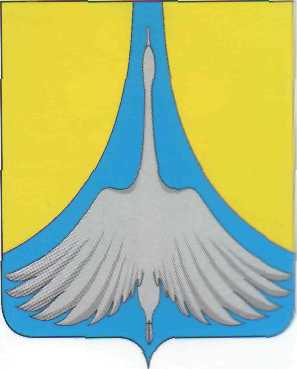                                               АДМИНИСТРАЦИЯСИМСКОГО ГОРОДСКОГО ПОСЕЛЕНИЯАШИНСКОГО МУНИЦИПАЛЬНОГО РАЙОНАЧЕЛЯБИНСКОЙ ОБЛАСТИ П О С Т А Н О В Л Е Н И Еот  18. 05. 2021 г.  № 103О предоставлении разрешения на отклонение от предельных параметров разрешенного строительства объекта капитального строительства Руководствуясь Градостроительным кодексом Российской Федерации, Федеральным законом от 06.10.2003г. № 131-ФЗ «Об общих принципах организации местного самоуправления в Российской Федерации», Корректировкой Генерального плана и Правил землепользования и застройки Симского городского поселения Ашинского муниципального района Челябинской области, утвержденной решением Совета депутатов Симского городского поселения № 285 от 29.07.2020г., на основании заключения комиссии по землепользованию и застройке Ашинского муниципального района по результатам общественных обсуждений от 11.04.2021г.,                                                       ПОСТАНОВЛЯЮ:Предоставить разрешение на отклонение от предельных параметров разрешенного строительства индивидуального жилого дома гр. Ульдановой Светлане Владимировне на земельном участке с КН 74:03:0810057:12, расположенном по адресу: Челябинская область, Ашинский район, г. Сим, ул. Набережная, д. 2, в части сокращения минимальных отступов от объекта капитального строительства до южной границы земельного участка (со стороны участка 2) с 3 м до 0,5 м.2. Настоящее постановление подлежит опубликованию в печатном издании средств массовой информации и размещению на официальном сайте Симского городского поселения gorodsim.ru.3. Настоящее постановление вступает в силу со дня его официального опубликования.4. Контроль исполнения настоящего постановления возложить на председателя Комитета по управлению муниципальным имуществом и земельным отношениям Симского городского поселения А.С. Гаврилюк.Глава администрацииСимского городского поселения					        Р.Р. Гафаров